INDIAN SCHOOL AL WADI AL KABIR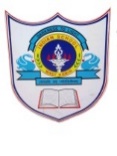 DEPARTMENT OF COMPUTER SCIENCEACADEMIC YEAR: 2018-2019: CLASS IXSUBJECT: COMPUTER SCIENCE    	   ANNUAL SYLLABUS PLANMonthNo. of working days/periodsWeekWeekNo. of periodsTopicMonthNo. of working days/periodsFromToAugust 20187 Days1st  August 20189th  August 20182Revision on Excel functions & solving of worksheet 2August 20185 Days12th  August 201816th  August 20182Implementation of Excel Work Education ActivityAugust 20183 Days19th August  201821st   August 20182Implementation of Excel Work Education ActivityAugust 20184 Days26th August 201830th August 20182Implementation of Excel Work Education ActivitySeptember20187days2nd  September 201810th September 20182RevisionMid Term ExaminationOctober 20184days1st October 20184th October 20182Introduction to JAVA & Getting Started With Netbeans IDE.How To Execute The ProgramOctober 20185 days7th October 201811th  October 20182Introduction to JAVA & Getting Started With Netbeans IDE.How To Execute The ProgramOctober 20185 days14th October 201818th October 20182Java Character Set,TokensOctober 20185 days21st October 201825th October 20182Data Types And VariablesBasic Programs Using Java NetbeansOctober 20184 days28th October 201831st October 20182Data Types And VariablesBasic Programs Using Java NetbeansNovember 20183 days4th November 20186th November 20182Text Interaction MethodSetText() MethodGetText() Method Program Implementations In LabNovember 20185days11th November 201815th November 20182Text Interaction MethodSetText() MethodGetText() Method Program Implementations In LabNovember 20185 days18th November 201822nd November 20182Programs Using JavaParse….()MethodsDifferent Parse …() MethodsNovember 20185 days25th November 201829th November 20182Programs Using JavaParse….()MethodsDifferent Parse …() MethodsDecember 20184 days 2nd December 20185th December 20182Practical ExamDecember 20185 days 9th  December 201813th December 20182Introduction to JAVA operatorsDecember 20185 days 16th  December 201820th  December 20182Solving of worksheet on JAVA operatorsJanuary 20197 days9th January 201917th January 20192Programming constructs and different types of constructs ,elements that control the loopJanuary 20195 days20th  January 201924th January 20192Sequential construct & Selection constructJanuary 20195 days27th January 201931st January 20192Iteration constructFebruary 20195 days3rd February 20197th February 20192Programs based on Selection construct and Iteration constructs.February 20195 days10th February 201914th February 20192Revision for Final examination